Mart2018 Tüketici Güven Endeksi’ne ilişkin veriler Türkiye İstatistik Kurumu (TÜİK) tarafından 20Mart2018 tarihinde yayımlandı.TÜİK tarafından aylık yayımlanan Tüketici Güven Endeksi, tüketicilerin yakın gelecekte yapılması planlanan harcama ve tasarruflarına ilişkin eğilimleri hakkında bilgi vermektedir.Tüketici Güven Endeksi bir önceki aya göreazalış sergilemiştir.2018Şubat ayında 72.3olan Tüketici Güven Endeksi, 2018Mart ayında1 puan azalarak,71.3 puanseviyesine gerilemiştir.Bir önceki yılın aynı dönemine göre ise 3.5puan artış göstermiştir.Şekil 1: Tüketici Güven Endeksi (Ocak 2017-Mart2018)Tüketici Güven Endeksi alt kalemlerindeki değişime bir önceki aya göre bakıldığında, gelecek 12 ay için işsiz sayısındaki düşüş beklentisinin(1.8puan) vegenel ekonomik durum beklentisinin(1.7 puan) kötüleştiği,bu beklentilerinyanı sırahanenin maddi durum beklentisinin0.7puan azaldığıgörülmektedir (Tablo 1).Tasarruf etme ihtimali ise bir önceki aya göre 0.3 puan artış göstermiştir.Tablo 1:Tüketici Güven Endeksi Alt Kalemleri2018MARTTÜKETİCİ GÜVEN ENDEKSİ20Mart2018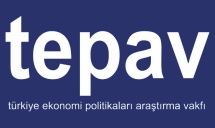 EndeksEndeksDeğişim oranı, %Değişim oranı, %Şubat’18Mart’18Bir önceki yılın aynı ayına göreBir önceki aya göreTüketici Güven Endeksi72.371.3-0.1-1.3Hanenin maddi durum beklentisi91.390.60.2-0.7Genel ekonomik durum beklentisi96.895.10.7-1.7İşsiz sayısı beklentisi75.373.5-0.9-2.4Tasarruf etme ihtimali25.726.0-1.91.2